Call to meetingA meeting of Ohio State Taekwondo Association is scheduled for [Saturday, November 16, 2019] at [OMAC Brice Road location].Approval of minutesVote to approve the minutes of the May 18, 2019 OSTA meeting.ReportsOfficers reportsUnfinished business2020 OSTA State Championships being held in conjunction with the Arnold ClassicVolunteers needed from parent statewideFunding Referee/Coach trainingTraining opportunities with Ohio AthletesNew businessTBASchedule next meetingAdjourn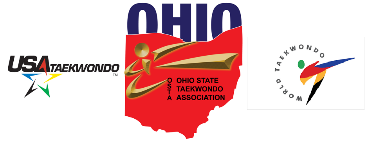  November 2019 Meeting Agenda